FORMULIR PENDAFTARANCALON STAFFBADAN EKSEKUTIF MAHASISWA KELUARGA MAHASISWAFAKULTAS KEDOKTERAN UNIVERSITAS ANDALAS2022-2023Nama				: 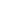 Nomor Induk Mahasiswa	: Program Studi		: Tempat dan Tanggal Lahir	: Agama			: Alamat Asal 			: Alamat di Padang		: Motto Hidup			: Riwayat Penyakit		: Gol Darah (rhesus) / donor	:             /pernah/belum pernah (coret salah satu)IPK				: Ukuran baju			:	Orang TuaFasilitas yang Dimiliki (Beri V pada kolom yang dipilih)Mobil		(   )Motor		(   )Kamera	(   )Laptop		(   )Printer		(   )Dll: ...		(V)Media Komunikasi yang DimilikiTelpon		: Handphone	: Email		: Facebook	: Twitter		: Line		: Whatsapp	: Instagram	: Path		: Dll	Riwayat PendidikanRiwayat Organisasi Riwayat KepanitiaanOrganisasi/UKM yang akan atau sedang diikutiPelatihan yang pernah diikutiPrestasiKeahlian yang dimilikiAnalisis SWOT PribadiKET : Helpful (+) : Strength (dari dalam diri/internal), Opportunity (dari luar/eksternal)Harmful (-) : Weakness (internal diri), Threats (eksternal)Departemen / Biro yang Diminati (Beri urutan prioritas dengan angka 1-12 pada departemen/biro)Biro Kesekretariatan							(V)Biro Bisnis dan Keuangan						(V)Biro Audit Internal							(V)Departemen Dalam Negeri						(   )Departemen Kajian dan Aksi Strategis				(   )Departemen Pengembangan Sumber Daya Manusia dan Organisasi	(   )Departemen Fungsional						(v )Departemen Pendidikan dan Profesi					(   )Departemen Kesejahteraan Mahasiswa				(   )Departemen Pengabdian Masyarakat					(   )Departemen Infokom							(   )Departemen Eksternal							(   )Apakah saudara bersedia apabila selama kepengurusan menyerahkan KHS yang mana merupakan salah satu dari proker Biro Audit Internal? Bersedia/Tidak (coret salah satu)Motivasi menjadi pengurus BEM KM FK UNAND 2022 - 2023 :  Padang,                         2022 (         		              )AyahIbuNamaPekerjaanTelepon/HandphoneAlamatNo.TingkatNama SekolahTahun1SD2SMP3SMA4UniversitasNo.Nama Lembaga/OrganisasiJabatanTahun1234No.Nama KepanitiaanJabatanTahun1234No.Nama Lembaga/OrganisasiJabatanTahun1234No.Nama PelatihanJabatanTahun1234No.PrestasiTingkatPeringkat1234No.Keahlian Mahir / Bisa / Sedang Belajar / Tidak Bisa1Bahasa Inggris2Word, Excell, Powerpoint3Photo Editing Adobe illustratorCorel drawPhotoshop,dll4Video EditingAdobe premiereSony vegasAfter effect, dll5Web6Artikel7Dll ...STRENGTHWEAKNESSOPPORTUNITYTHREATS